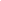 Ordine degli Psicologi della Toscana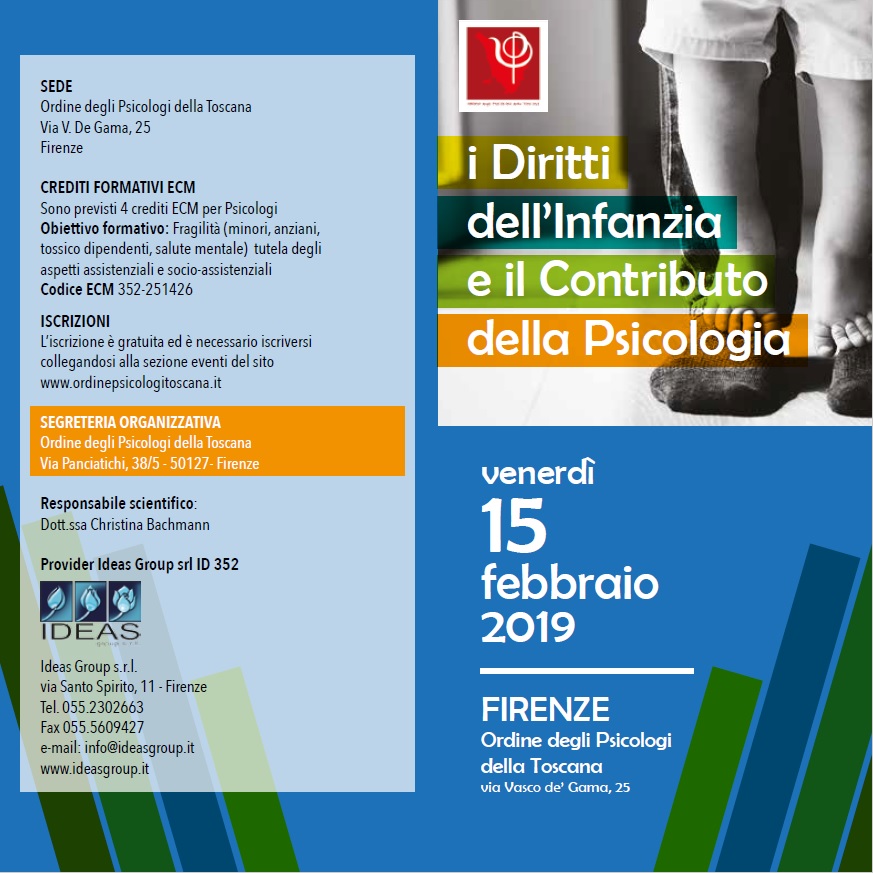 Cara Collega, caro Collega,il 15 febbraio 2019 si terrà presso la Sala Conferenze dell’OPT il convegno “I diritti dell’Infanzia e il Contributo della Psicologia”. Previsti 4 crediti ECM. Le iscrizioni apriranno domani 25 gennaio alle ore 9:00 al seguente link, ove potrai consultare anche il programma.L’intervento con i minori pone allo psicologo molti interrogativi di carattere operativo e deontologico, oltre a richiedere un costante aggiornamento normativo. Lavorare con i minori presuppone la conoscenza del quadro internazionale che regola i diritti dei giovani soggetti e in particolare la Convenzione ONU sui diritti del fanciullo (CRC) e di come questa possa trasformarsi in un potente strumento operativo. Il convegno ha come obiettivo la presentazione e comprensione del principale strumento internazionale per la promozione e protezione dei diritti dell’infanzia e dell’adolescenza e la sua contestualizzazione nell'intervento dello psicologo.L’entrata è da Via Vasco de Gama 25. Per iscriversi occorre prenotarsi tramite il nostro sito. Sarà possibile cancellarsi fino alla data di chiusura delle iscrizioni, dopo tale termine la lista è chiusa e in caso di impossibilità a presentarsi si risulta assenti non giustificati. Ti ricordiamo che in caso di 3  assenze non giustificate sarà precluso l'accesso a tutti gli eventi programmati nell'anno in corso. Per  disdette  successive  a  tale  scadenza,  ti  chiediamo  di  comunicare  la  tua  eventuale  rinuncia inviando un mail al seguente indirizzo di posta elettronica mail@psicologia.toscana.it. Al fine di evitare eventuali disagi causati dalle barriere architettoniche presenti per accedere alla nostra  Sala  Conferenze,  considerato  che  possiamo  avere  il  supporto  di  operatori  socio-sanitari, siamo a chiederti di volerci comunicare per mail ogni tua eventuale particolare necessità per specifici servizi di supporto alla persona.Cari saluti,Lauro MengheriPresidente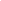 